„Az önkormányzati képviselő a település   egészéért vállalt felelősséggel képviseli a választóinak az érdekeit.”(Mötv.32.§(1)bek)MEGHÍVÓŐcsény Község Önkormányzata Képviselő-testülete rendkívüli ülését 2016. október 20. (csütörtök) 1730 óráraösszehívom.Az ülés helye: Őcsényi Közös Önkormányzati Hivatal tanácstermeNAPIRENDDöntés az Őcsényi Református Egyházközség kérelmérőlElőadó: Fülöp János polgármesterA napirendi pont fontosságára való tekintettel megjelenésére feltétlenül számítok!Őcsény, 2016. október 19.Fülöp Jánospolgármester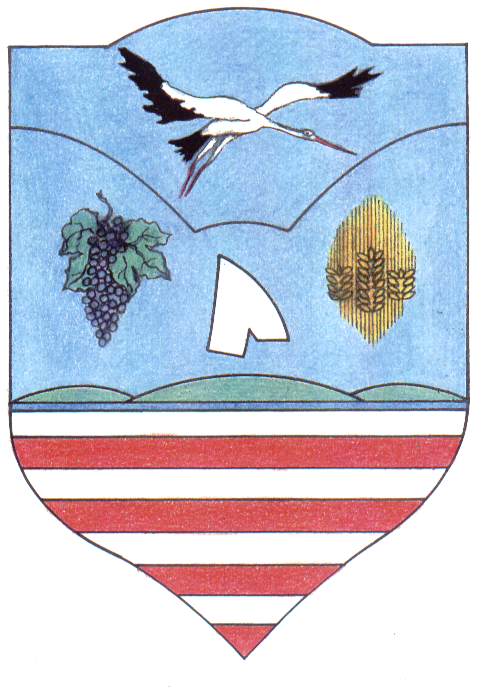 